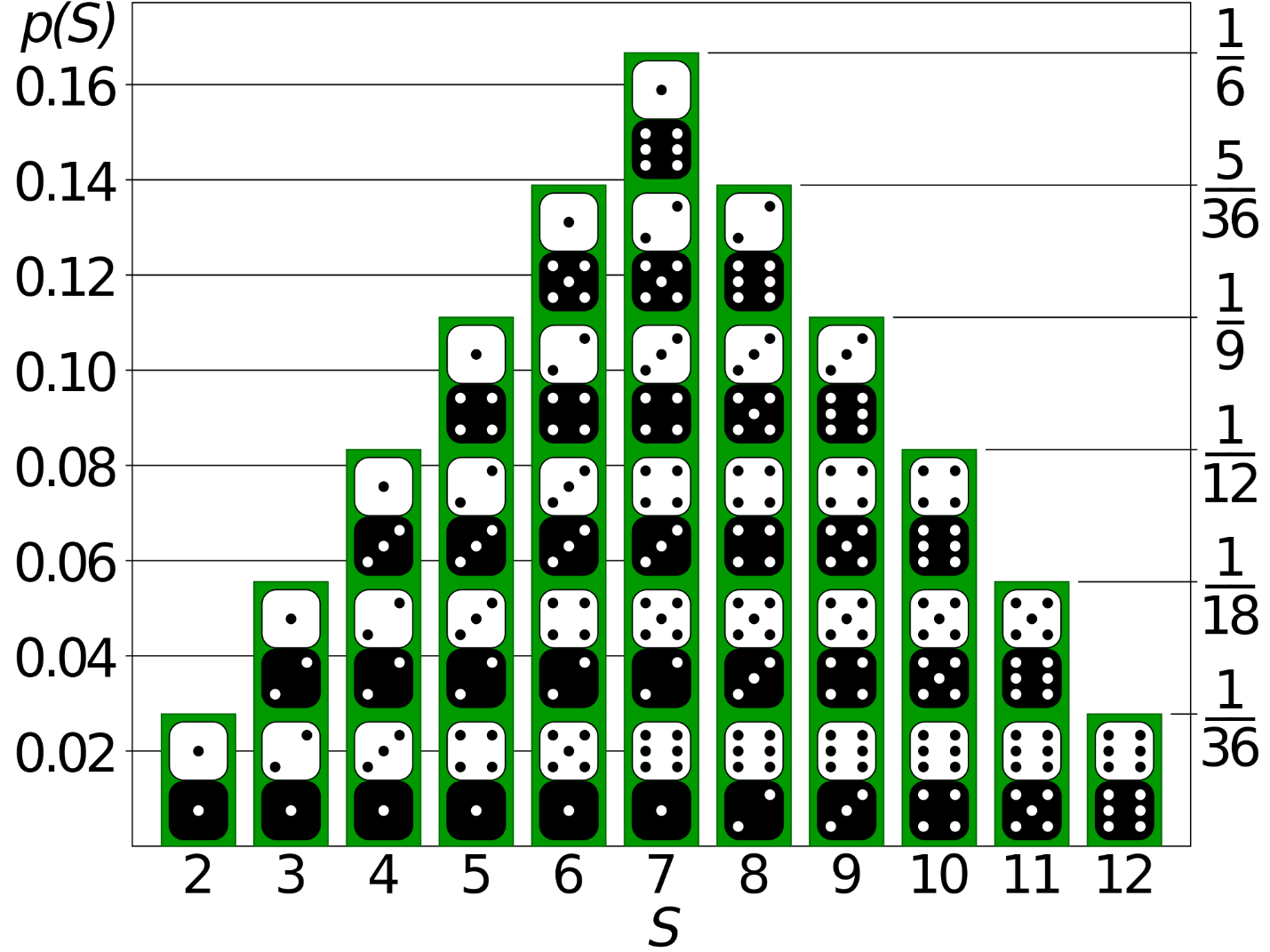 23456789101112